P210/5HISTORY.(Theory of Government and Constitutional development and Practice in East Africa)PAPER 5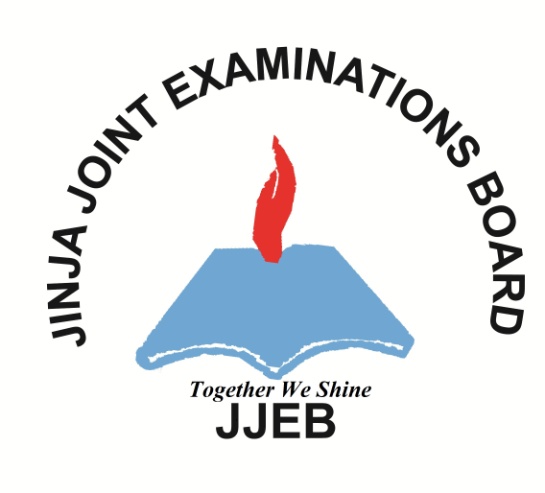 AUGUST 20173 hoursJINJA JOINT EXAMINATIONS BOARDUganda Advanced Certificate of EducationMOCK EXAMINATIONS – AUGUST, 2017HistoryPaper 5(THEORY OF GOVERNMENT AND CONSTITUTIONAL DEVELOPMENT AND PRACTICE IN EAST AFRICA)3hoursINSTRUCTION TO CANDIDATES:This paper consists of section A and B.Answer FOUR questions in all, taking at least one from section A and two from section B.All questions carry equal marks.Any additional question(s) answered will not be marked.SECTION ADiscuss the challenges faced by political parties in East Africa              (25 marks)Explain how Fundamental human rights have been respected in East Africa 						 ( 25 marks)Describe the features of a monarchical state and republicanism             (25 marks)Explain the functions of Local government in East Africa                       (25 marks)Analyse the contribution of external powers in promoting the rule of law in East Africa                                                                                                        (25 marks)SECTION BCompare the Centralised and Non centralized societies in East Africa.   (25 marks)Describe the composition of the legislative council in Uganda                (25 marks)Explain the role of the legislature in promoting good governance in East Africa                                                                                                                              	(25 marks)Discuss the challenges faced by National armies in East Africa.           (25 marks)Describe the structure of the East African community.                          (25 marks)